Mr. Ramling D. MaliAssistant  ProfessorCampus Address:Sant Dnyaneshwar Sikshan Sanstha’sAnnasaheb Dange College of B PharmacyAshta, Tal. Walwa, Dist. Sangli (416301) Phone: Office: 02342-241125, Cell No. 9654681806 E-mail: mali.ramlingadcbp@gmail.comMr. Ramling D. MaliAssistant  ProfessorCampus Address:Sant Dnyaneshwar Sikshan Sanstha’sAnnasaheb Dange College of B PharmacyAshta, Tal. Walwa, Dist. Sangli (416301) Phone: Office: 02342-241125, Cell No. 9654681806 E-mail: mali.ramlingadcbp@gmail.comMr. Ramling D. MaliAssistant  ProfessorCampus Address:Sant Dnyaneshwar Sikshan Sanstha’sAnnasaheb Dange College of B PharmacyAshta, Tal. Walwa, Dist. Sangli (416301) Phone: Office: 02342-241125, Cell No. 9654681806 E-mail: mali.ramlingadcbp@gmail.com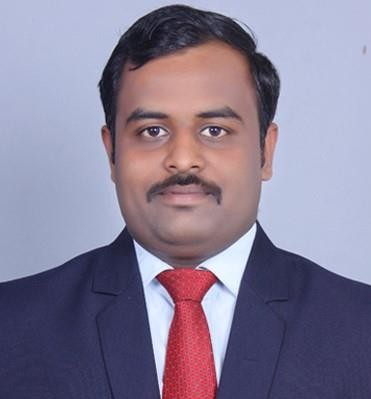 Education:M.Pharm. (2018): Appasaheb Birnale College of Pharmacy, Sangli.B. Pharm. (2016): Rajarambapu College of Pharmacy, Kasegaon, Sangli.Education:M.Pharm. (2018): Appasaheb Birnale College of Pharmacy, Sangli.B. Pharm. (2016): Rajarambapu College of Pharmacy, Kasegaon, Sangli.Education:M.Pharm. (2018): Appasaheb Birnale College of Pharmacy, Sangli.B. Pharm. (2016): Rajarambapu College of Pharmacy, Kasegaon, Sangli.Education:M.Pharm. (2018): Appasaheb Birnale College of Pharmacy, Sangli.B. Pharm. (2016): Rajarambapu College of Pharmacy, Kasegaon, Sangli.Education:M.Pharm. (2018): Appasaheb Birnale College of Pharmacy, Sangli.B. Pharm. (2016): Rajarambapu College of Pharmacy, Kasegaon, Sangli.Professional Work Experience:January 2019 to till date: Associate Professor at Annasaheb Dange Colleg of B Pharmacy, AshtaProfessional Work Experience:January 2019 to till date: Associate Professor at Annasaheb Dange Colleg of B Pharmacy, AshtaProfessional Work Experience:January 2019 to till date: Associate Professor at Annasaheb Dange Colleg of B Pharmacy, AshtaProfessional Work Experience:January 2019 to till date: Associate Professor at Annasaheb Dange Colleg of B Pharmacy, AshtaProfessional Work Experience:January 2019 to till date: Associate Professor at Annasaheb Dange Colleg of B Pharmacy, AshtaTeachingResearchIndustryIndustryTotal3.4 Years--0.60.63.10Professional Affiliations: Registered Pharmacist (Registration No. 163227) Professional Affiliations: Registered Pharmacist (Registration No. 163227) Professional Affiliations: Registered Pharmacist (Registration No. 163227) Professional Affiliations: Registered Pharmacist (Registration No. 163227) Professional Affiliations: Registered Pharmacist (Registration No. 163227) Subject Taught: UG- Medicinal Chemistry, Pharmaceutical Analysis, Pharmaceutical Organic & Inorganic Chemistry, Pharmacognosy.Subject Taught: UG- Medicinal Chemistry, Pharmaceutical Analysis, Pharmaceutical Organic & Inorganic Chemistry, Pharmacognosy.Subject Taught: UG- Medicinal Chemistry, Pharmaceutical Analysis, Pharmaceutical Organic & Inorganic Chemistry, Pharmacognosy.Subject Taught: UG- Medicinal Chemistry, Pharmaceutical Analysis, Pharmaceutical Organic & Inorganic Chemistry, Pharmacognosy.Subject Taught: UG- Medicinal Chemistry, Pharmaceutical Analysis, Pharmaceutical Organic & Inorganic Chemistry, Pharmacognosy.Research Foci: Design, Synthesis, Molecular modelling study of new molecule & Phytochemical Screening, Evaluation of Plant extract.Research Foci: Design, Synthesis, Molecular modelling study of new molecule & Phytochemical Screening, Evaluation of Plant extract.Research Foci: Design, Synthesis, Molecular modelling study of new molecule & Phytochemical Screening, Evaluation of Plant extract.Research Foci: Design, Synthesis, Molecular modelling study of new molecule & Phytochemical Screening, Evaluation of Plant extract.Research Foci: Design, Synthesis, Molecular modelling study of new molecule & Phytochemical Screening, Evaluation of Plant extract.Number of Research Projects: 00Number of Research Projects: 00Number of Research Projects: 00Grants Received: --Grants Received: --Number of Publications: 04Number of Publications: 04Number of Publications: 04Resource Person Presentations: 01Resource Person Presentations: 01Patent:Selected Publications: Bimetallic Ni–Pd Synergism—Mixed Metal Catalysis of the Mizoroki-Heck Reaction and the Suzuki–Miyaura Coupling of Aryl Bromides Abhijit A. Kashid, Dharmaraj J. Patil, Ramling D. Mali, Vijay P. Patil, Suresh Iyer, Catalysis Letter (Springer) 2020Antimicrobial agents and antibacterial antibiotics: an overview; Thorat Sheela Shivaji*, Mali Ramling Dnyaneshwar, Inamdar Nassruddin Rafik and Upadhye Shashikant Sudarshan, World Journal of Pharmacy and Pharmaceutical Sciences Vol 9, Issue 7, 2020.A Review on Ficus racemosa Linn: Medicinal Herb, Kumbhar Ujwala M, Mali Ramling D, Patil Poonam J, Tarlekar Sneha T, Journal of Pharma Research, 92(7), 2020Comparative Study of Antibacterial Activity of Tamarindus indica and Tagetes erecta,Thorat S. Sheela, Dadde S. Gurunath, Mohite Swapnali A., Chavan Rohan Kumar R., Mr. Mali Ramling D., Research Journal of Pharmacognosy and Phytochemistry. 11(3): 2019Patent:Selected Publications: Bimetallic Ni–Pd Synergism—Mixed Metal Catalysis of the Mizoroki-Heck Reaction and the Suzuki–Miyaura Coupling of Aryl Bromides Abhijit A. Kashid, Dharmaraj J. Patil, Ramling D. Mali, Vijay P. Patil, Suresh Iyer, Catalysis Letter (Springer) 2020Antimicrobial agents and antibacterial antibiotics: an overview; Thorat Sheela Shivaji*, Mali Ramling Dnyaneshwar, Inamdar Nassruddin Rafik and Upadhye Shashikant Sudarshan, World Journal of Pharmacy and Pharmaceutical Sciences Vol 9, Issue 7, 2020.A Review on Ficus racemosa Linn: Medicinal Herb, Kumbhar Ujwala M, Mali Ramling D, Patil Poonam J, Tarlekar Sneha T, Journal of Pharma Research, 92(7), 2020Comparative Study of Antibacterial Activity of Tamarindus indica and Tagetes erecta,Thorat S. Sheela, Dadde S. Gurunath, Mohite Swapnali A., Chavan Rohan Kumar R., Mr. Mali Ramling D., Research Journal of Pharmacognosy and Phytochemistry. 11(3): 2019Patent:Selected Publications: Bimetallic Ni–Pd Synergism—Mixed Metal Catalysis of the Mizoroki-Heck Reaction and the Suzuki–Miyaura Coupling of Aryl Bromides Abhijit A. Kashid, Dharmaraj J. Patil, Ramling D. Mali, Vijay P. Patil, Suresh Iyer, Catalysis Letter (Springer) 2020Antimicrobial agents and antibacterial antibiotics: an overview; Thorat Sheela Shivaji*, Mali Ramling Dnyaneshwar, Inamdar Nassruddin Rafik and Upadhye Shashikant Sudarshan, World Journal of Pharmacy and Pharmaceutical Sciences Vol 9, Issue 7, 2020.A Review on Ficus racemosa Linn: Medicinal Herb, Kumbhar Ujwala M, Mali Ramling D, Patil Poonam J, Tarlekar Sneha T, Journal of Pharma Research, 92(7), 2020Comparative Study of Antibacterial Activity of Tamarindus indica and Tagetes erecta,Thorat S. Sheela, Dadde S. Gurunath, Mohite Swapnali A., Chavan Rohan Kumar R., Mr. Mali Ramling D., Research Journal of Pharmacognosy and Phytochemistry. 11(3): 2019Patent:Selected Publications: Bimetallic Ni–Pd Synergism—Mixed Metal Catalysis of the Mizoroki-Heck Reaction and the Suzuki–Miyaura Coupling of Aryl Bromides Abhijit A. Kashid, Dharmaraj J. Patil, Ramling D. Mali, Vijay P. Patil, Suresh Iyer, Catalysis Letter (Springer) 2020Antimicrobial agents and antibacterial antibiotics: an overview; Thorat Sheela Shivaji*, Mali Ramling Dnyaneshwar, Inamdar Nassruddin Rafik and Upadhye Shashikant Sudarshan, World Journal of Pharmacy and Pharmaceutical Sciences Vol 9, Issue 7, 2020.A Review on Ficus racemosa Linn: Medicinal Herb, Kumbhar Ujwala M, Mali Ramling D, Patil Poonam J, Tarlekar Sneha T, Journal of Pharma Research, 92(7), 2020Comparative Study of Antibacterial Activity of Tamarindus indica and Tagetes erecta,Thorat S. Sheela, Dadde S. Gurunath, Mohite Swapnali A., Chavan Rohan Kumar R., Mr. Mali Ramling D., Research Journal of Pharmacognosy and Phytochemistry. 11(3): 2019Patent:Selected Publications: Bimetallic Ni–Pd Synergism—Mixed Metal Catalysis of the Mizoroki-Heck Reaction and the Suzuki–Miyaura Coupling of Aryl Bromides Abhijit A. Kashid, Dharmaraj J. Patil, Ramling D. Mali, Vijay P. Patil, Suresh Iyer, Catalysis Letter (Springer) 2020Antimicrobial agents and antibacterial antibiotics: an overview; Thorat Sheela Shivaji*, Mali Ramling Dnyaneshwar, Inamdar Nassruddin Rafik and Upadhye Shashikant Sudarshan, World Journal of Pharmacy and Pharmaceutical Sciences Vol 9, Issue 7, 2020.A Review on Ficus racemosa Linn: Medicinal Herb, Kumbhar Ujwala M, Mali Ramling D, Patil Poonam J, Tarlekar Sneha T, Journal of Pharma Research, 92(7), 2020Comparative Study of Antibacterial Activity of Tamarindus indica and Tagetes erecta,Thorat S. Sheela, Dadde S. Gurunath, Mohite Swapnali A., Chavan Rohan Kumar R., Mr. Mali Ramling D., Research Journal of Pharmacognosy and Phytochemistry. 11(3): 2019